СЭМД «Справка об отказе в направлении на медико-социальную экспертизу»Краткая инструкцияНеобходимо перейти в карты медосмотров для создания справки об отказе в направлении на МСЭ, в контекстном меню необходимо выбрать «Добавить по шаблону»Путь: Учет → Медосмотры → Карты медосмотров → ПКМ → Добавить по шаблону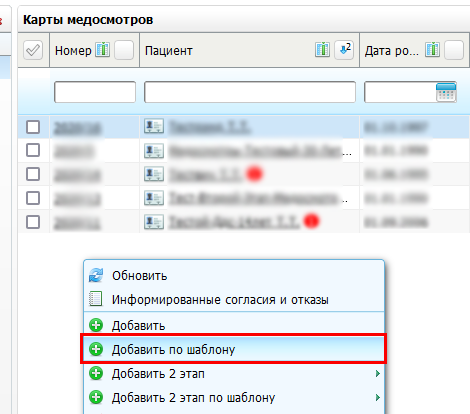 Рисунок 1 – Создание справки по шаблонуДалее выбрать шаблон карты «Направление на МСЭ», указать номер карты пациента и нажать «ОК».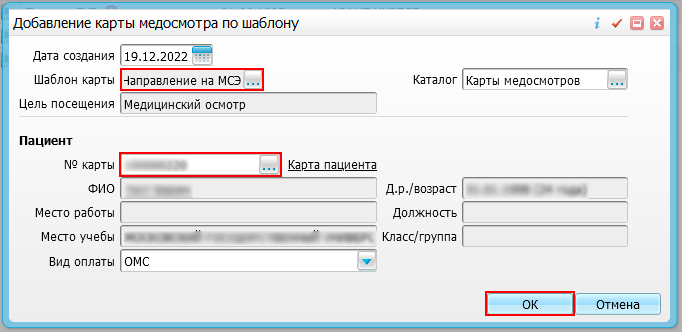 Рисунок 2 – Добавление карты медосмотраВ открывшемся медосмотре идем во вкладку «Услуги медосмотра» и в строке с наименованием услуги «Справка об отказе в направлении на медико-социальную экспертизу» нажимаем на кнопку «Принять».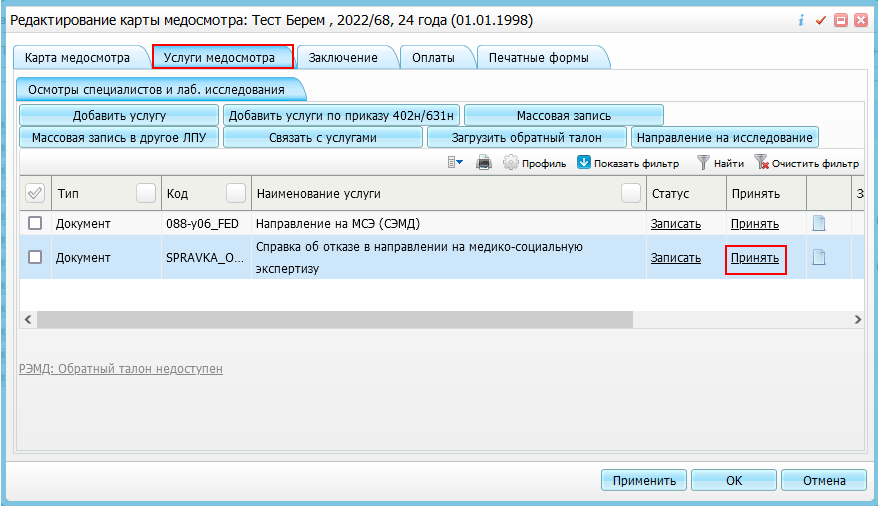 Рисунок 3 – Редактирование карты медосмотраВо вкладке «Сведения о документе» заполняем все необходимые поля (отмечены желтым цветом), необходимые для формирования СЭМД. 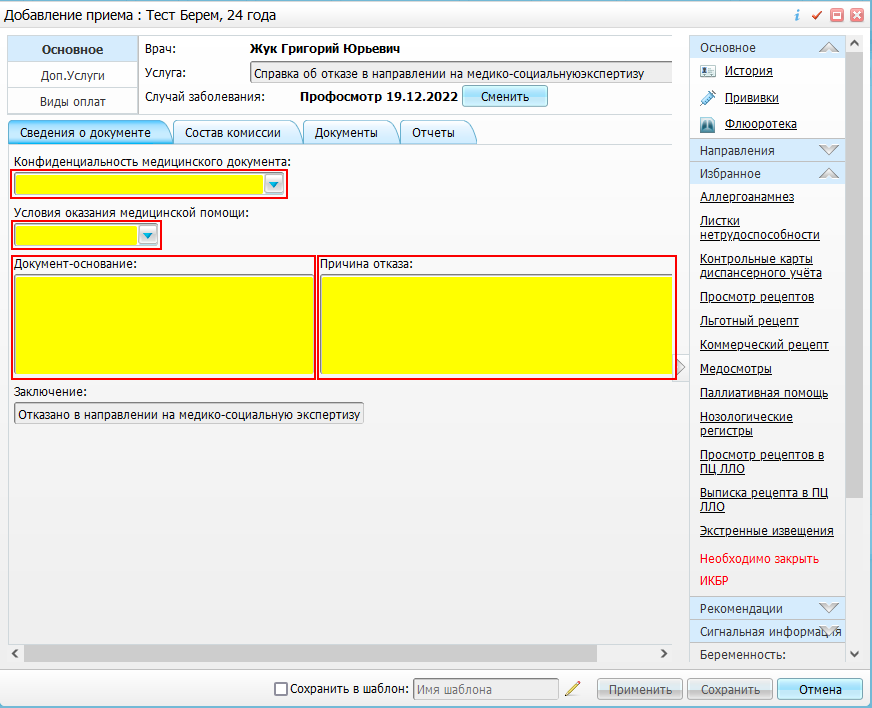 Рисунок 4 – Редактирование приемаВо вкладке «Состав комиссии» с помощью контекстного меню нажмите на кнопку «Добавить», откроется окно «Добавление комиссии», в нем необходимо выбрать председателя комиссии и нажать «Сохранить».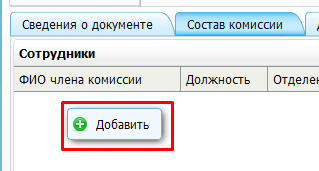 Рисунок 5 – Вкладка «Состав комиссии»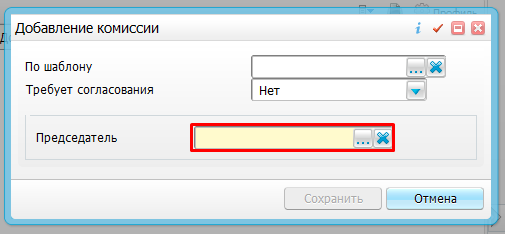 Рисунок 6 – Добавление членов комиссииВо вкладке «Документы» выберите кнопку «Сформировать и подписать документы (СЭМД)». Откроется окно для формирования, подписания и отправки в РЭМД СЭМД "Справка об отказе в направлении на медико-социальную экспертизу". 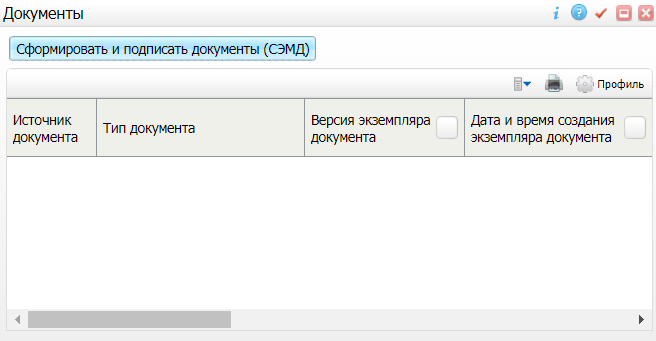 Рисунок 3 – общий вид вкладкиНажмите на кнопку "Сформировать и подписать документы (СЭМД)". Если создание новой версии СЭМД разрешено, то открывается окно подписания формируемого электронного медицинского документа.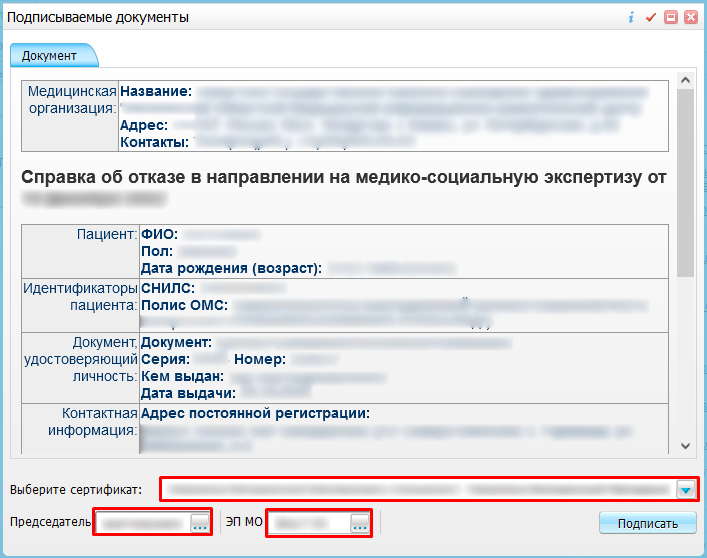 Рисунок 4 – Окно формирования СЭМДУкажите сертификат ЭП автора, председателя документа, выбрав его в выпадающем списке "Выберите сертификат".После сформирования и подписания врачом и ЭП МО СЭМД может быть отправлен на регистрацию в РЭМД вручную, для чего необходимо нажать ПКМ – Зарегистрировать в РЭМД. Или документ будет отправлен автоматически по установленному системе таймеру. 